DEFENSIVE OG KONKURRERENDE MELDINGERDEFENSIVE OG KONKURRERENDE MELDINGERUDSPIL & SIGNALERUDSPIL & SIGNALERUDSPIL & SIGNALERUDSPIL & SIGNALERUDSPIL & SIGNALERUDSPIL & SIGNALERUDSPIL & SIGNALERUDSPIL & SIGNALERUDSPIL & SIGNALERSYSTEMKORTTIL HOLDTURNERINGSYSTEMKORTTIL HOLDTURNERINGSYSTEMKORTTIL HOLDTURNERINGSYSTEMKORTTIL HOLDTURNERING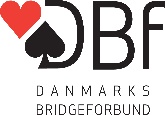 Indmeldinger (Stil; Svar; 1/2-trækket; Genåbning)Indmeldinger (Stil; Svar; 1/2-trækket; Genåbning)Åbningsudspil (Stil)Åbningsudspil (Stil)Åbningsudspil (Stil)Åbningsudspil (Stil)Åbningsudspil (Stil)Åbningsudspil (Stil)Åbningsudspil (Stil)Åbningsudspil (Stil)Åbningsudspil (Stil)SYSTEMKORTTIL HOLDTURNERINGSYSTEMKORTTIL HOLDTURNERINGSYSTEMKORTTIL HOLDTURNERINGSYSTEMKORTTIL HOLDTURNERINGNat 7-15Nat 7-15UdspilUdspilUdspilMakkers farveMakkers farveSYSTEMKORTTIL HOLDTURNERINGSYSTEMKORTTIL HOLDTURNERINGSYSTEMKORTTIL HOLDTURNERINGSYSTEMKORTTIL HOLDTURNERINGLimit støtterLimit støtterFarveFarveFarveFarve2.- 4.- 6. højeste2.- 4.- 6. højeste2.- 4.- 6. højesteInvit fra E(K)xxInvit fra E(K)xxSYSTEMKORTTIL HOLDTURNERINGSYSTEMKORTTIL HOLDTURNERINGSYSTEMKORTTIL HOLDTURNERINGSYSTEMKORTTIL HOLDTURNERINGUnass. Cue-bid = støtteUnass. Cue-bid = støtteSansSansSansSans2.- 4.- 6. højeste2.- 4.- 6. højeste2.- 4.- 6. højesteInvit fra E(K)xxInvit fra E(K)xxTurneringTurneringDivisionsturneringenDivisionsturneringenHoldnr.11Senere i spilletSenere i spilletSenere i spilletSenere i spilletkan afvigeskan afvigeskan afvigesEfter omstændigh.Efter omstændigh.Division/RækkeDivision/Række3. div. Øst3. div. ØstHoldnr.11Gennem spilførerGennem spilførerGennem spilførerGennem spilførerEfter omstændigh.Efter omstændigh.Efter omstændigh.Efter omstændigh.Efter omstændigh.Medl.nr./navnMedl.nr./navn19709Kasper KærgaardKasper KærgaardKasper KærgaardØvrigt:Øvrigt:EDB = K/A, K=længdeEDB = K/A, K=længdeEDB = K/A, K=længdeEDB = K/A, K=længdeEDB = K/A, K=længdeEDB = K/A, K=længdeEDB = K/A, K=længdeMedl.nr./navnMedl.nr./navn13487Finn CaspersenFinn CaspersenFinn CaspersenIndmelding 1ut (2./4. hånd; Svar; Genåbning)Indmelding 1ut (2./4. hånd; Svar; Genåbning)Udspil  (hvad det udspillede kort typisk er fra)Udspil  (hvad det udspillede kort typisk er fra)Udspil  (hvad det udspillede kort typisk er fra)Udspil  (hvad det udspillede kort typisk er fra)Udspil  (hvad det udspillede kort typisk er fra)Udspil  (hvad det udspillede kort typisk er fra)Udspil  (hvad det udspillede kort typisk er fra)Udspil  (hvad det udspillede kort typisk er fra)Udspil  (hvad det udspillede kort typisk er fra)SYSTEMSYSTEMSYSTEMSYSTEMSYSTEMSYSTEM15-17 - I fjerde hånd 11-1415-17 - I fjerde hånd 11-14UdspilUdspilUdspilMod farveMod farveMod farveMod sansMod sansMod sansGrundsystem og generel stilGrundsystem og generel stilGrundsystem og generel stilGrundsystem og generel stilGrundsystem og generel stilGrundsystem og generel stilSvar som efter åbning 1UTSvar som efter åbning 1UTEsEsEsEK, EKx, ExEK, EKx, ExEK, EKx, ExEK, EKxEK, EKxEK, EKx5-card Major5-card Major5-card Major5-card Major5-card Major5-card MajorFattigmands KbhFattigmands KbhKongeKongeKongeEK, KDB, KDx, KDEK, KDB, KDx, KDEK, KDB, KDx, KDEK, KDB, KDx, KDEK, KDB, KDx, KDEK, KDB, KDx, KDÅbning 1♣ kan være xxÅbning 1♣ kan være xxÅbning 1♣ kan være xxÅbning 1♣ kan være xxÅbning 1♣ kan være xxÅbning 1♣ kan være xxDameDameDameKDx, DBT, DBKDx, DBT, DBKDx, DBT, DBKDx, DBT, DBKDx, DBT, DBKDx, DBT, DBOmvendt miOmvendt miOmvendt miOmvendt miOmvendt miOmvendt miBondeBondeBondeDBx, BT9, Bx, KBTDBx, BT9, Bx, KBTDBx, BT9, Bx, KBTDBx, BT9, Bx, KBTDBx, BT9, Bx, KBTDBx, BT9, Bx, KBT1UT = 15-17HP i alle zoner, 2UT = 24-25HP1UT = 15-17HP i alle zoner, 2UT = 24-25HP1UT = 15-17HP i alle zoner, 2UT = 24-25HP1UT = 15-17HP i alle zoner, 2UT = 24-25HP1UT = 15-17HP i alle zoner, 2UT = 24-25HP1UT = 15-17HP i alle zoner, 2UT = 24-25HPSpringindmeldinger (Stil; Svar; Usædvanlig sans)Springindmeldinger (Stil; Svar; Usædvanlig sans)101010BTx, Tx, DT9BTx, Tx, DT9BTx, Tx, DT9BTx, BT9, Bx, KT9xBTx, BT9, Bx, KT9xBTx, BT9, Bx, KT9x2♣ = svag ♦, 20-21 HP UT, eller flerfarvet krav2♣ = svag ♦, 20-21 HP UT, eller flerfarvet krav2♣ = svag ♦, 20-21 HP UT, eller flerfarvet krav2♣ = svag ♦, 20-21 HP UT, eller flerfarvet krav2♣ = svag ♦, 20-21 HP UT, eller flerfarvet krav2♣ = svag ♦, 20-21 HP UT, eller flerfarvet kravSpær 2-3-4Spær 2-3-4999x9xx9xx9xx9xx9xx9x2♦ = svag 6-farve i MA, 22-23 UT, eller énfarvet krav2♦ = svag 6-farve i MA, 22-23 UT, eller énfarvet krav2♦ = svag 6-farve i MA, 22-23 UT, eller énfarvet krav2♦ = svag 6-farve i MA, 22-23 UT, eller énfarvet krav2♦ = svag 6-farve i MA, 22-23 UT, eller énfarvet krav2♦ = svag 6-farve i MA, 22-23 UT, eller énfarvet krav2UT lover min 5-5 i laveste umeldte + en højere farve 2UT lover min 5-5 i laveste umeldte + en højere farve HøjtHøjtHøjtTypisk uligeTypisk uligeTypisk uligeOfte uden interesseOfte uden interesseOfte uden interesse2MA = 5-farve + ubek sidefarve, 6(8)-10 HP2MA = 5-farve + ubek sidefarve, 6(8)-10 HP2MA = 5-farve + ubek sidefarve, 6(8)-10 HP2MA = 5-farve + ubek sidefarve, 6(8)-10 HP2MA = 5-farve + ubek sidefarve, 6(8)-10 HP2MA = 5-farve + ubek sidefarve, 6(8)-10 HPLavtLavtLavtTypisk ligeTypisk ligeTypisk ligeOfte med interesseOfte med interesseOfte med interesseGenåbning:  Signaler i prioriteret orden (l; u; k; a; f)Signaler i prioriteret orden (l; u; k; a; f)Signaler i prioriteret orden (l; u; k; a; f)Signaler i prioriteret orden (l; u; k; a; f)Signaler i prioriteret orden (l; u; k; a; f)Signaler i prioriteret orden (l; u; k; a; f)Signaler i prioriteret orden (l; u; k; a; f)Signaler i prioriteret orden (l; u; k; a; f)Signaler i prioriteret orden (l; u; k; a; f)Meldinger, som kan kræve særligt forsvarMeldinger, som kan kræve særligt forsvarMeldinger, som kan kræve særligt forsvarMeldinger, som kan kræve særligt forsvarMeldinger, som kan kræve særligt forsvarMeldinger, som kan kræve særligt forsvarCuebid med/uden Spring (Stil; Svar; Genåbning)Cuebid med/uden Spring (Stil; Svar; Genåbning)L=Lige;   U=Ulige;   K=Kald;   A=Afvisning;   F=FarveskiftL=Lige;   U=Ulige;   K=Kald;   A=Afvisning;   F=FarveskiftL=Lige;   U=Ulige;   K=Kald;   A=Afvisning;   F=FarveskiftL=Lige;   U=Ulige;   K=Kald;   A=Afvisning;   F=FarveskiftL=Lige;   U=Ulige;   K=Kald;   A=Afvisning;   F=FarveskiftL=Lige;   U=Ulige;   K=Kald;   A=Afvisning;   F=FarveskiftL=Lige;   U=Ulige;   K=Kald;   A=Afvisning;   F=FarveskiftL=Lige;   U=Ulige;   K=Kald;   A=Afvisning;   F=FarveskiftL=Lige;   U=Ulige;   K=Kald;   A=Afvisning;   F=FarveskiftÅbent forsvar-aftaler:Åbent forsvar-aftaler:Åbent forsvar-aftaler:Åbent forsvar-aftaler:Åbent forsvar-aftaler:Åbent forsvar-aftaler:MichaelsMichaelsMakkers udspilMakkers udspilModp. udspilModp. udspilModp. udspilAfkastWestern Cue-bidWestern Cue-bidFarve11K/A, EDBK/A, EDBMalmøMalmøMalmøK/A22MalmøMalmøFFFmalmø33FFFMod sans (Stærk/Svag; Genåbning; Passet hånd)Mod sans (Stærk/Svag; Genåbning; Passet hånd)Sans11K/A, EDBK/A, EDBForsinket K/AForsinket K/AForsinket K/AFAndet:Andet:Andet:Andet:Andet:Andet:AstroAstro22MalmøMalmømalmømalmømalmømalmøÅbning 1UT kan indeholde singleton og/eller major 5-farveÅbning 1UT kan indeholde singleton og/eller major 5-farveÅbning 1UT kan indeholde singleton og/eller major 5-farveÅbning 1UT kan indeholde singleton og/eller major 5-farveÅbning 1UT kan indeholde singleton og/eller major 5-farveÅbning 1UT kan indeholde singleton og/eller major 5-farveD = min samme styrkeD = min samme styrke33FFI MA ignoreres opl D og indmelding til og med 2Sp m/.støtteI MA ignoreres opl D og indmelding til og med 2Sp m/.støtteI MA ignoreres opl D og indmelding til og med 2Sp m/.støtteI MA ignoreres opl D og indmelding til og med 2Sp m/.støtteI MA ignoreres opl D og indmelding til og med 2Sp m/.støtteI MA ignoreres opl D og indmelding til og med 2Sp m/.støtteSignaler (Beskrivelse; inkl. trumfsignaler)Signaler (Beskrivelse; inkl. trumfsignaler)Signaler (Beskrivelse; inkl. trumfsignaler)Signaler (Beskrivelse; inkl. trumfsignaler)Signaler (Beskrivelse; inkl. trumfsignaler)Signaler (Beskrivelse; inkl. trumfsignaler)Signaler (Beskrivelse; inkl. trumfsignaler)Signaler (Beskrivelse; inkl. trumfsignaler)Signaler (Beskrivelse; inkl. trumfsignaler)I mi ignoreres opl D og indmeldinger til og med 1Sp m/ støtteI mi ignoreres opl D og indmeldinger til og med 1Sp m/ støtteI mi ignoreres opl D og indmeldinger til og med 1Sp m/ støtteI mi ignoreres opl D og indmeldinger til og med 1Sp m/ støtteI mi ignoreres opl D og indmeldinger til og med 1Sp m/ støtteI mi ignoreres opl D og indmeldinger til og med 1Sp m/ støtteTrelde/SchneiderTrelde/SchneiderTrelde/SchneiderTrelde/SchneiderTrelde/SchneiderTrelde/SchneiderTrelde/SchneiderTrelde/SchneiderTrelde/SchneiderMod spærreåbning (Dbl.; Cuebids; Spring; sans)Mod spærreåbning (Dbl.; Cuebids; Spring; sans)Omv..Trelde farveskift mod farve (høj lige = lav farve.)Omv..Trelde farveskift mod farve (høj lige = lav farve.)Omv..Trelde farveskift mod farve (høj lige = lav farve.)Omv..Trelde farveskift mod farve (høj lige = lav farve.)Omv..Trelde farveskift mod farve (høj lige = lav farve.)Omv..Trelde farveskift mod farve (høj lige = lav farve.)Omv..Trelde farveskift mod farve (høj lige = lav farve.)Omv..Trelde farveskift mod farve (høj lige = lav farve.)Omv..Trelde farveskift mod farve (høj lige = lav farve.)Voight mod Multi 2♦Voight mod Multi 2♦                                                     (høj ulige = høj farve)                                                     (høj ulige = høj farve)                                                     (høj ulige = høj farve)                                                     (høj ulige = høj farve)                                                     (høj ulige = høj farve)                                                     (høj ulige = høj farve)                                                     (høj ulige = høj farve)                                                     (høj ulige = høj farve)                                                     (høj ulige = høj farve)På 2-trinnet: Valgfri D med Lebensohl svarPå 2-trinnet: Valgfri D med Lebensohl svarPå 3-trinnet: Valgfri DPå 3-trinnet: Valgfri DPå 4-trinnet: Styrke DPå 4-trinnet: Styrke DDOBLINGERDOBLINGERDOBLINGERDOBLINGERDOBLINGERDOBLINGERDOBLINGERDOBLINGERDOBLINGERLeaping MichaelsLeaping MichaelsOplysningsdobling  (Stil; Svar; Genåbning)Oplysningsdobling  (Stil; Svar; Genåbning)Oplysningsdobling  (Stil; Svar; Genåbning)Oplysningsdobling  (Stil; Svar; Genåbning)Oplysningsdobling  (Stil; Svar; Genåbning)Oplysningsdobling  (Stil; Svar; Genåbning)Oplysningsdobling  (Stil; Svar; Genåbning)Oplysningsdobling  (Stil; Svar; Genåbning)Oplysningsdobling  (Stil; Svar; Genåbning)Specielle  kravsituationerSpecielle  kravsituationerSpecielle  kravsituationerSpecielle  kravsituationerSpecielle  kravsituationerSpecielle  kravsituationerMod kunstige stærke Åbninger (dvs. 1 og 2)Mod kunstige stærke Åbninger (dvs. 1 og 2)4-farve i anden majorfarve med mindre 16+4-farve i anden majorfarve med mindre 16+4-farve i anden majorfarve med mindre 16+4-farve i anden majorfarve med mindre 16+4-farve i anden majorfarve med mindre 16+4-farve i anden majorfarve med mindre 16+4-farve i anden majorfarve med mindre 16+4-farve i anden majorfarve med mindre 16+4-farve i anden majorfarve med mindre 16+Genåbnings D fra (8)10Genåbnings D fra (8)10Genåbnings D fra (8)10Genåbnings D fra (8)10Genåbnings D fra (8)10Genåbnings D fra (8)10Genåbnings D fra (8)10Genåbnings D fra (8)10Genåbnings D fra (8)10Vigtige oplysninger, der ikke passer ind i skemaetVigtige oplysninger, der ikke passer ind i skemaetVigtige oplysninger, der ikke passer ind i skemaetVigtige oplysninger, der ikke passer ind i skemaetVigtige oplysninger, der ikke passer ind i skemaetVigtige oplysninger, der ikke passer ind i skemaetSpecielle, kunstige og konkurrerende d/rdSpecielle, kunstige og konkurrerende d/rdSpecielle, kunstige og konkurrerende d/rdSpecielle, kunstige og konkurrerende d/rdSpecielle, kunstige og konkurrerende d/rdSpecielle, kunstige og konkurrerende d/rdSpecielle, kunstige og konkurrerende d/rdSpecielle, kunstige og konkurrerende d/rdSpecielle, kunstige og konkurrerende d/rdX-Y sans, LFT, Lebensohl, unassumed cue-bids, 4.-farve, Nær-fjernX-Y sans, LFT, Lebensohl, unassumed cue-bids, 4.-farve, Nær-fjernX-Y sans, LFT, Lebensohl, unassumed cue-bids, 4.-farve, Nær-fjernX-Y sans, LFT, Lebensohl, unassumed cue-bids, 4.-farve, Nær-fjernX-Y sans, LFT, Lebensohl, unassumed cue-bids, 4.-farve, Nær-fjernX-Y sans, LFT, Lebensohl, unassumed cue-bids, 4.-farve, Nær-fjernEfter modpartens oplysningsdoblingEfter modpartens oplysningsdoblingKonkurrence DKonkurrence DKonkurrence DKonkurrence DKonkurrence DKonkurrence DKonkurrence DKonkurrence DKonkurrence DX-Y sans, LFT, Lebensohl, unassumed cue-bids, 4.-farve, Nær-fjernX-Y sans, LFT, Lebensohl, unassumed cue-bids, 4.-farve, Nær-fjernX-Y sans, LFT, Lebensohl, unassumed cue-bids, 4.-farve, Nær-fjernX-Y sans, LFT, Lebensohl, unassumed cue-bids, 4.-farve, Nær-fjernX-Y sans, LFT, Lebensohl, unassumed cue-bids, 4.-farve, Nær-fjernX-Y sans, LFT, Lebensohl, unassumed cue-bids, 4.-farve, Nær-fjernRD = 10+ uden fitRD = 10+ uden fitSOS RDSOS RDSOS RDSOS RDSOS RDSOS RDSOS RDSOS RDSOS RDX-Y sans, LFT, Lebensohl, unassumed cue-bids, 4.-farve, Nær-fjernX-Y sans, LFT, Lebensohl, unassumed cue-bids, 4.-farve, Nær-fjernX-Y sans, LFT, Lebensohl, unassumed cue-bids, 4.-farve, Nær-fjernX-Y sans, LFT, Lebensohl, unassumed cue-bids, 4.-farve, Nær-fjernX-Y sans, LFT, Lebensohl, unassumed cue-bids, 4.-farve, Nær-fjernX-Y sans, LFT, Lebensohl, unassumed cue-bids, 4.-farve, Nær-fjernGenerelt ignoreres modpartens opl. DGenerelt ignoreres modpartens opl. DRD efter neg D lover min 1 tophonnør i makkers farveRD efter neg D lover min 1 tophonnør i makkers farveRD efter neg D lover min 1 tophonnør i makkers farveRD efter neg D lover min 1 tophonnør i makkers farveRD efter neg D lover min 1 tophonnør i makkers farveRD efter neg D lover min 1 tophonnør i makkers farveRD efter neg D lover min 1 tophonnør i makkers farveRD efter neg D lover min 1 tophonnør i makkers farveRD efter neg D lover min 1 tophonnør i makkers farveBluffBluffBluffBluffBluffBluffA: sjældent     B: sjældent – Taktiske meldinger forekommerA: sjældent     B: sjældent – Taktiske meldinger forekommerA: sjældent     B: sjældent – Taktiske meldinger forekommerA: sjældent     B: sjældent – Taktiske meldinger forekommerA: sjældent     B: sjældent – Taktiske meldinger forekommerA: sjældent     B: sjældent – Taktiske meldinger forekommerUdspil, tilspil, kald og markering afviges efter omstændigh.Udspil, tilspil, kald og markering afviges efter omstændigh.Udspil, tilspil, kald og markering afviges efter omstændigh.Udspil, tilspil, kald og markering afviges efter omstændigh.Udspil, tilspil, kald og markering afviges efter omstændigh.Udspil, tilspil, kald og markering afviges efter omstændigh. Udgivet af DBf’s Turneringskomite, 01.07.2013Beskrivelse af åbningsmeldingerBeskrivelse af åbningsmeldingerBeskrivelse af åbningsmeldingerBeskrivelse af åbningsmeldingerBeskrivelse af åbningsmeldingerBeskrivelse af åbningsmeldingerBeskrivelse af åbningsmeldingerBeskrivelse af åbningsmeldingerÅbningKunstig?Min.antal kortNeg. dbl.indtilBeskrivelseSvarVidere meldeforløbMeldinger af forhåndspasset hånd1Ja24♥11-212♣ = 12+ Omvendt minorHold nedefra på vej mod 3UT1Ja24♥2UT = 10-114 i modsat mi er minor RKC 14301Ja24♥3♣ = 6-9, min 5-farve1Ja24♥WJS – typisk 0 – 5(6) HP144♥11-212♦ = 12+ Omvendt minorHold nedefra på vej mod 3UT144♥2UT = 10-114 i modsat major er minor RKC 1430144♥3♦ = 6-9, min 4-farve154♦11-21Steens 2UT, Revideret Bergen, splintRKC 1430, Trelde, cue-bids154♦2♥ og 3♥ er spær154♥11-21Steens 2UT, Revideret Bergen, splintRKC 1430, Trelde, cue-bids154♥2♠ og 3♠ er spær1ut15-17Marionet StaymanCue-bids, Trelde, Gerber (4♣-5♣) hvis UT, RKC 1430 hvis farve, Lebensohl1utSingleton, minor 6-farve eller major 5-farve kan forekommeTransfers på 2- og 4-trinnetCue-bids, Trelde, Gerber (4♣-5♣) hvis UT, RKC 1430 hvis farve, Lebensohl1utSingleton, minor 6-farve eller major 5-farve kan forekommeSlemopfordring med 6+-farve på 3-trinnetCue-bids, Trelde, Gerber (4♣-5♣) hvis UT, RKC 1430 hvis farve, Lebensohl1utCue-bids, Trelde, Gerber (4♣-5♣) hvis UT, RKC 1430 hvis farve, Lebensohl2JaSvag 6-farve i ♦, 20-21 UT, eller flerfarvet kravLauges RelæHerbert2JaSvag 6-farve i ♦, 20-21 UT, eller flerfarvet krav2UT svarsystemet over for UT-typen2JaSvag 6-farve i MA, 22-23 UT, eller énfarvet krav2♥, 2♠, 2UTPlauken efter makkers 2UT2JaSvag 6-farve i MA, 22-23 UT, eller énfarvet krav2UT svarsystemet over for UT-typen25Straf6(8)-10 med ubek sidefarve2UT= styrke,  2♠ søger sidefarven25Straf6(8)-10 med ubek. sidefarve2UT= styrke,  3♣ søger sidefarven2ut2Straf24-25Mar. Stayman, Transfers, GerberSpring på 4-trin er sleminvit., 5♣ er Gerber3(6)7Spær 2-3-43UT, minor RKC 1430, Trelde3(6)7Spær 2-3-43UT, minor RKC 1430, Trelde3(6)7Spær 2-3-43UT, RKC 1430, TreldeSlemkonventionerSlemkonventioner3(6)7Spær 2-3-43UT, RKC 1430, TreldeTreldeTrelde3utGående minor4♣, 5♣, 6♣RKC 1430 efter majorRKC 1430 efter major47StrafSpærMinor RKC efter minorMinor RKC efter minor47StrafSpærGerber efter UTGerber efter UT47StrafSpærCue-bidsCue-bids47StrafSpær4ut Udgivet af DBf’s Turneringskomite, 01.07.2013